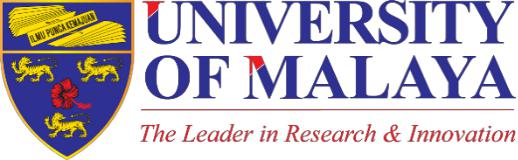 Faculty of Computer Science and Information TechnologyUniversity of MalayaPlan of Tasksfor Industrial TrainingSemester:Session:Training Start Date:Training End Date:Student Name:Matriculation Number:Degree:Specialisation:Details of Supervisor from the CompanyName:Designation:Department:Company Name:Important Note to the Supervisor from the Company:This plan of tasks should be prepared by the student’s supervisor from the company. It consists of the tasks that will be assigned to the student for the whole duration of the internship. It should be uploaded by student in careerportal.fsktm.um.edu.my by Week 6 of the student’s industrial training.Plan of TasksPrepared by:Name: ________________________Designation: ___________________2WeekWeekTasks to be AssignedDepartment tobe Attached1- 45- 89-129-1213- 1617- 2021- 24